Amr						
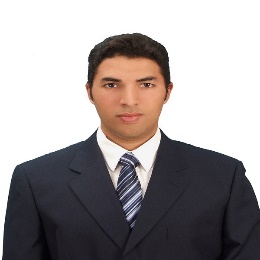 Electronics Engineer 
Amr.381405@2freemail.com 
Summary Responsible to maintain and repair: 1- EOD vehicles, robots for law enforcement authority 2- EVD equipment. 3- Jamming systems 4- X-ray machines. 5- Portable X-ray units. (Due to client agreements, none of the brands or makes are to be disclosed) On the CCTV side: 1- Design and choose suitable cameras and recording systems for projects. 2- Implement the design and achieve it in the real situation.
Experience
Electronics Engineer at Al-Asala int'l January 2013 - Present (4 years 5 months)
Security systems engineer, I have to choose which cameras fit to each location in different projects, the best
route for each camera, location of server rooms and monitoring stations, configure DVR's or NVR's, connect
UPS if required.
Maintain different devices and equipment, please visit my company's website to find out
www.alasalaintl.com
Electronics engineer at Western Ray trading LLC July 2011 - December 2012 (1 year 6 months)
Responsible for installation of different electronics systems:
-CCTV (IP and analogue)
-Security alarm systems
-Access control.
-Attendance machines.
-Offices structure cabling.
-PA systems.
Electrical Engineer at Al-Rawas Marble and Granite May 2010 - March 2011 (11 months)
Responsible to maintain different marble cutting and polishing machines (Gang Saw, ovens, multi-cutter),
requested to do periodic checks on machines to inform the status of each machine and whether it needs any
maintenance to avoid any breakdowns
Certifications
CCNA
IELTS Academic version
British council Oman May 2014 to May 2016
French language course Intermediate level-7
Centre Franco Omanais May 2015
German language basic level-1
Goethe-institue Muscat May 2016
Siemens PLC programming (Ladder programming)-1
Scantime UK July 2015
Education
University of Alexandria, Egypt Bachelor’s Degree, Telecommunications and Electronics engineering, 2001 - 2007 Grade: Good
Egyptian Language school Muscat
Qurum private school Grade: Secondary education
Courses
Electrical Engineer Al-Rawas Marble and Granite IELTS Academic version 1
Electronics Engineer Al-Asala int'l VOTI maintenance 1
Page3French language courses Level 5-7HP jamming systems 1 Siemens PLC programming Level 1Autoclear maintenance 1Telerob maintenance 
Electronics engineer Western Ray trading LLC French language courses Level 1-4
